ОТЧЕТ О ВЫПОЛНЕНИИ ПРОГРАММЫ _____________________________________________________________________________________________ наименование программыКЛАСС_______________________________________________________________________ЧЕТВЕРТЬ____________________________________________________________________УЧИТЕЛЬ____________________________________________________________________( * ) - моделирование, наблюдения, опыты, демонстрацииРАСХОЖДЕНИЕ В ЧАСАХ:(указать дни и причину)____________________________________________________________________________________________________________________________________________________________________________________________________________________________________________________________________________________________________________________________________________________________________________________________________________________________________________________________________________________________________________________________________________________________________________________________________________________________________________________________________________________________________________________________________________________________________________________________________________________________________________________________________________________________________________________________________________________________________________________________________________________________________________________________________________________________________________________________________________________________Подпись учителя:_______________________ 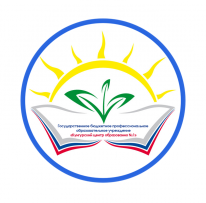 Министерство образования и науки Пермского краяГосударственное бюджетное профессиональное образовательное учреждение «Кунгурский центр образования № 1»Теоре-тическая часть(число уроков)Теоре-тическая часть(число уроков)Практическая часть(число уроков)Практическая часть(число уроков)Практическая часть(число уроков)Практическая часть(число уроков)Практическая часть(число уроков)Практическая часть(число уроков)Практическая часть(число уроков)Практическая часть(число уроков)Практическая часть(число уроков)Осуществление контроля за ЗУНОсуществление контроля за ЗУНОсуществление контроля за ЗУНОсуществление контроля за ЗУНОсуществление контроля за ЗУНОсуществление контроля за ЗУНОсуществление контроля за ЗУНОсуществление контроля за ЗУНпо плануфактическиЭкскурсииПрактические работыТворческие работы Предметные уроки ( * )Развитие речи Изложения. Сочинения.Внеклассное чтениеЗаучивание наизустьТСОДиктантыСловарные диктантыКонтрольные работыПроверочные работыМатематические диктантыТесты Контрольное списываниеТехника чтения1Русский язык2Чтение 3Математика 4Окружающий мир5Технология